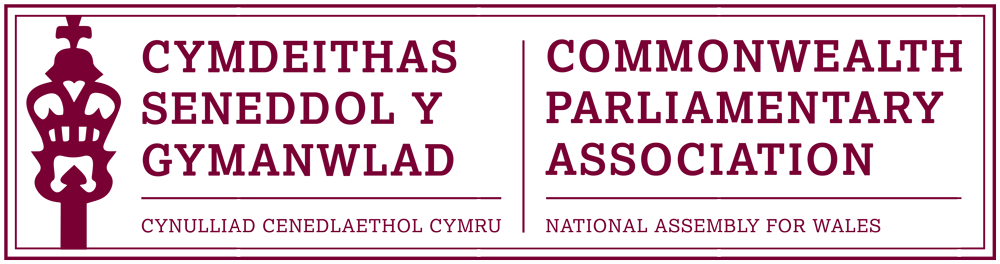 CYFARFOD PWYLLGOR GWEITHREDOL Y GANGENDyddiad y cyfarfod: 	Dydd Llun 19 Ionawr 2015COFNODIONYn bresennol:	Joyce Watson AC, y CadeiryddMohammad Asghar ACWilliam Powell AC Al Davies, Ysgrifennydd Dros Dro y GangenYMDDIHEURIADAU AM ABSENOLDEB Cafwyd ymddiheuriadau gan Simon Thomas ACCOFNODION Y CYFARFOD DIWETHAF – Papur CPA 05-14MCytunodd y rhai a oedd yn bresennol â chofnodion y cyfarfod diwethaf.MATERION YN CODI O'R COFNODIONNid oedd unrhyw faterion yn codiADOLYGIAD O WEITHGAREDDAU DIWEDDAR	Adborth ar gyfarfodydd, ymweliadau, digwyddiadau a chynadleddau diweddar a chamau dilynol.Cyfarfod Pwyllgor Llywio Seneddwragedd y Gymanwlad BIMR 
San Steffan, Llundain
11 Rhagfyr 2014Rhoddodd y Cadeirydd adroddiad byr o'r cyfarfod hwn lle bu'n bresennol yn ddiweddar. Roedd y cyfarfod wedi canolbwyntio ar y trefniadau ar gyfer Cynhadledd Ranbarthol Seneddwragedd y Gymanwlad sydd ar ddod yn Gibraltar.5.	BLAENGYNLLUNIO Cyfarfodydd, ymweliadau, digwyddiadau a chynadleddau arfaethedigYmweliad gan Senedd Fiji 2-3 Chwefror 2015 Cadarnhaodd y Cadeirydd y byddai uwch ddirprwyaeth fechan o Senedd Fiji yn dod ar ymweliad ac yn cymryd rhan mewn rhaglen dau ddiwrnod yn y Cynulliad. 

Roedd y Gangen wedi cytuno i gynnal cinio ar gyfer y ddirprwyaeth ar nos Fawrth 3 Chwefror. Cadarnhaodd Al y byddai nodyn briffio yn cynnwys bywgraffiadau aelodau'r ddirprwyaeth a chefndir yr ymweliad yn cael ei anfon at yr Aelodau o flaen llaw. Cynhadledd Seneddwragedd y Gymanwlad BIMR (DOGFEN 2) 
Gibraltar
4-6 Chwefror 2015

Trafododd Aelodau Gweithredol y gangen a oedd yn bresennol rinweddau'r ceisiadau a ddaeth i law i fynychu'r gynhadledd gyda Chadeirydd y Gangen er mwyn ffurfio dirprwyaeth Cymru.Yr Aelodau a ddewiswyd i gynrychioli'r Gangen gyfer y gynhadledd hon oedd:
Ann Jones ACJenny Rathbone ACDiwrnod y Gymanwlad 2015 

a) San Steffan – dydd Llun 9 Mawrth

Cadarnhaodd y Cadeirydd bod Ysgol Dyffryn Aman yn falch iawn i fanteisio ar y cyfle i gynrychioli'r Gangen yn San Steffan ar Ddiwrnod y Gymanwlad eleni ac mai'r cyfranogwyr fyddai 

James Jones
Esther Jones Yn ôl yr ysgol byddai angen i'r myfyrwyr gael cwmni athro, er mwyn cydymffurfio â'i phroses asesu risg. Cadarnhaodd Aelodau'r gangen eu bod yn fodlon awdurdodi costau teithio a llety'r athro a fyddai'n bresennol, ynghyd ag unrhyw gostau rhesymol eraill wrth hwyluso cyfranogiad y myfyrwyr yn San Steffan, yn ogystal ag yn y Senedd ar gyfer y derbyniad ar y noson ganlynol.Derbyniad yn y Senedd – Dydd Mawrth 10 Mawrth
Atgoffodd y Cadeirydd yr Aelodau fod derbyniad gyda'r hwyr ar gyfer Diwrnod y Gymanwlad yn cael ei drefnu yn Oriel y Senedd gyda'r gwahoddiadau i ddilyn yn fuan. 45ain Cynhadledd Ranbarthol BIMR 
Cyprus
24-27 Mai 2015
Nid oedd unrhyw wybodaeth bellach wedi dod i law am Gynhadledd BIMR eleni.DYDDIADAU DROS DRO AR GYFER CYFARFODYDD YN Y DYFODOL  Dydd Llun 2 Mawrth 20157. 	EITEMAU NEWYDD / UNRHYW FUSNES ARALLPapurau i'w nodi 
- Cylchlythyr Seneddwragedd y Gymanwlad BIMR (DOGFEN  3) Ionawr 2015